Maus Electronics s.r.o.IČ: 24775444DIČ: CZ24775444České vysoké učení technické v PrazeÚstav technické a experimentální fyzikyNabídka č.: 5/2734Datum: 2022-02-15Jako odpověď na Vaši poptávku nám dovolte předložit následující cenovou nabídku:Platební podmínky: b.p. - splatnost 14 dníRoHS status: ???Platnost nabídky: 3 dny.Dodací podmínky: CPTČechy: 110,-Kč (bez DPH), dobírka 130,- Kč (bez DPH), objednávka nad 150,- EUR dopravné zdarma Slovensko: 10,- EUR, objednávka nad 150,- EUR dopravné zdarmaMEZIPRODEJ VYHRAZEN.Těšíme se na naši další spolupráci.1 EUR = 24,5350 CZK1 USD = 21,6760 CZKVzhledem k situaci u vstupních materiálů nedokážeme predikovat jak budou ovlivněny jejich dodávky, včetně případných problémů v logistice.Kvůli této situaci dopadá na uvedené dodací lhůty a konečné ceny, stejně tak i na ostatní podmínky dodání, značná míra nejistoty a proto není možné vyloučit další možné úpravy.Doporučujeme, abyste výše uvedenému věnovali zvýšenou pozornost a děkujeme za pochopení.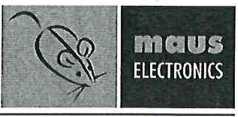 Pl. Název zbožíPoznámkyProducentBal. jednotkaPočetCena za 1 ks. bez DPHMěnaTerminPoznámky1. P0506DIV1138 900,90000CZK993-P05062 týdn.RoHS status: ANO2. FCB-3235-UASDIV1128 952,50000CZK993-FCB-3235-UAS2 týdn.RoHS status: ???3. P0492DIV1133 140,50000CZK993-P04922 týdn.